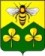 АДМИНИСТРАЦИЯСАНДОВСКОГО РАЙОНАТверская областьП О С Т А Н О В Л Е Н И Е28.10.2020                                         п. Сандово                                              № 223/1О внесении изменений в постановление администрации Сандовского районаТверской области от 28.08.2017г. № 151/1 В соответствии со статьями 135 и 144 Трудового кодекса Российской Федерации, п. 4 Решения Собрания депутатов Сандовского района от 31.01.2005г. № 23 «Об оплате труда работников муниципальных учреждений Сандовского района» и постановлением администрации Сандовского района Тверской области от 28.08.2017 № 151/1 «О порядке и условиях оплаты и стимулирования труда в образовательных организациях Сандовского района Тверской области» администрация Сандовского района ПОСТАНОВЛЯЕТ:Внести в Положение о порядке и условиях оплаты и стимулирования труда в образовательных организациях Сандовского района Тверской области, утвержденное постановление администрации Сандовского района Тверской области от 28.08.2017 № 151/1 «О порядке и условиях оплаты и стимулирования труда в образовательных организациях Сандовского района Тверской области» (далее – Положение) следующие изменения: 1) пункт 2.1 раздела 2 Положения изложить в следующей редакции:«2.1. Должностные оклады работников организаций образования устанавливаются на основе отнесения занимаемых ими должностей к квалификационным уровням ПКГ, утвержденных приказом Министерства здравоохранения и социального развития Российской Федерации от 05.05.2008 № 216н «Об утверждении профессиональных квалификационных групп должностей работников образования», и иными федеральными правовыми актами.Профессиональные квалификационные группыи должностные оклады работников организаций образования2) пункт 4.1 раздела 4 Положения изложить в следующей редакции:«4.1. Должностные оклады медицинских и фармацевтических работников устанавливаются на основе отнесения занимаемых ими должностей служащих к квалификационным уровням ПКГ, утвержденных приказом Министерства здравоохранения и социального развития Российской Федерации от 06.08.2007 № 526 «Об утверждении профессиональных квалификационных групп должностей медицинских и фармацевтических работников»:3) пункт 5.1 раздела 5 Положения изложить в следующей редакции:«5.1. Должностные оклады работников устанавливаются на основе отнесения занимаемых ими общеотраслевых должностей служащих к квалификационным уровням ПКГ, утвержденных приказом Министерства здравоохранения и социального развития Российской Федерации от 29.05.2008 № 247н «Об утверждении профессиональных квалификационных групп общеотраслевых должностей руководителей, специалистов и служащих»:* За исключением случаев, когда должность с наименованием «главный» является составной частью должности руководителя или заместителя руководителя организации либо исполнение функций по должности специалиста с наименованием «главный» возлагается на руководителя или заместителя руководителя организации.»;4) пункт 6.1 раздела 6 Положения изложить в следующей редакции:«6.1. Оклады рабочих устанавливаются в зависимости от разрядов работ в соответствии с Единым тарифно-квалификационным справочником работ и профессий рабочих (далее – ЕТКС):5) пункт 7.1 раздела 7 Положения изложить в следующей редакции:«7.1. Должностные оклады руководителей организаций образования устанавливаются в зависимости от группы по оплате труда руководителей (в соответствии с приложением 3 к настоящему Положению) в следующих размерах:Настоящее постановление вступает в силу со дня его официального опубликования и распространяется на правоотношения, возникшие с 1 октября 2020 года, подлежит размещению на официальном сайте администрации Сандовского района Тверской области в сети "Интернет".Глава Сандовского района                                                        О.Н. ГрязновПКГДолжностной оклад, руб.Должности работников учебно-вспомогательного персонала первого уровняДолжности работников учебно-вспомогательного персонала первого уровня1 квалификационный уровень1 квалификационный уровеньВожатый, помощник воспитателя, секретарь учебной части4 562Должности работников учебно-вспомогательного персонала второго уровняДолжности работников учебно-вспомогательного персонала второго уровня1 квалификационный уровень1 квалификационный уровеньДежурный по режиму; младший воспитатель6 4862 квалификационный уровень2 квалификационный уровеньДиспетчер образовательной организации; старший дежурный по режиму6 627Должности педагогических работниковДолжности педагогических работников1 квалификационный уровень1 квалификационный уровеньИнструктор по труду; инструктор по физической культуре; музыкальный руководитель; старший вожатый7 9812 квалификационный уровень2 квалификационный уровеньИнструктор-методист; концертмейстер; педагог дополнительного образования; педагог-организатор; социальный педагог; тренер-преподаватель8 3023 квалификационный уровень3 квалификационный уровеньВоспитатель; мастер производственного обучения; методист; педагог-психолог; старший педагог дополнительного образования; старший тренер-преподаватель8 4624 квалификационный уровень4 квалификационный уровеньПедагог-библиотекарь; преподаватель; преподаватель-организатор основ безопасности жизнедеятельности; руководитель физического воспитания; старший воспитатель; старший методист; тьютор; учитель; учитель-дефектолог; учитель-логопед (логопед)8 609Должности руководителей структурных подразделенийДолжности руководителей структурных подразделений1 квалификационный уровень1 квалификационный уровеньЗаведующий (начальник) структурным подразделением: кабинетом, лабораторией, отделом, отделением, сектором, учебно-консультационным пунктом, учебной (учебно-производственной) мастерской и другими структурными подразделениями, реализующими программы общего образования и дополнительного образования детей82682 квалификационный уровень2 квалификационный уровеньЗаведующий (начальник) обособленным структурным подразделением, реализующим программы общего образования и дополнительного образования детей; начальник (заведующий, директор, руководитель, управляющий) кабинетом, лабораторией, отделом, отделением, сектором, учебно-консультационным пунктом, учебной (учебно-производственной) мастерской, учебного хозяйства и других структурных подразделений образовательной организации (подразделения) старший мастер образовательной организации (подразделения) профессионального образования8 5513 квалификационный уровень3 квалификационный уровеньНачальник (заведующий, директор, руководитель, управляющий) обособленного структурного подразделения образовательной организации (подразделения) 8 838ПКГДолжностной оклад, руб.Медицинский и фармацевтический персонал первого уровняМедицинский и фармацевтический персонал первого уровня1 квалификационный уровень4 562Средний медицинский и фармацевтический персоналСредний медицинский и фармацевтический персонал1 квалификационный уровень6 4862 квалификационный уровень6 6273 квалификационный уровень6 7714 квалификационный уровень6 9145 квалификационный уровень7056Врачи и провизорыВрачи и провизоры1 квалификационный уровень7 2702 квалификационный уровень7 5573 квалификационный уровень7 6984 квалификационный уровень7 982Руководители структурных подразделений учреждений с высшим медицинским и фармацевтическим образованием (врач-специалист, провизор)Руководители структурных подразделений учреждений с высшим медицинским и фармацевтическим образованием (врач-специалист, провизор)1 квалификационный уровень82682 квалификационный уровень8 551ПКГДолжностной оклад, руб.Общеотраслевые должности служащих первого уровняОбщеотраслевые должности служащих первого уровня1 квалификационный уровень1 квалификационный уровеньДелопроизводитель, кассир, секретарь, секретарь-машинистка, экспедитор, агент по снабжению, дежурный (по выдаче справок, залу, общежитию и др.), дежурный бюро пропусков, комендант4 3052 квалификационный уровень2 квалификационный уровеньСтарший кассир4 511Общеотраслевые должности служащих второго уровняОбщеотраслевые должности служащих второго уровня1 квалификационный уровень1 квалификационный уровеньИнспектор по кадрам, диспетчер, лаборант6 343Техники всех специальностей без категории6 343Администратор, переводчик-дактилолог, секретарь незрячего специалиста, художник6 3432 квалификационный уровень2 квалификационный уровеньСтарший инспектор по кадрам, диспетчер6 470Техники всех специальностей второй категории6 470Заведующий канцелярией, складом, хозяйством6 4703 квалификационный уровень3 квалификационный уровеньТехники всех специальностей первой категории, заведующий общежитием6 601Заведующий производством (шеф-повар), заведующий столовой, начальник хозяйственного отдела, управляющий отделением (фермой, сельскохозяйственным участком)6 6014 квалификационный уровень4 квалификационный уровеньВедущий техник, механик6 7355 квалификационный уровень5 квалификационный уровеньНачальник гаража6 871Общеотраслевые должности служащих третьего уровняОбщеотраслевые должности служащих третьего уровня1 квалификационный уровень1 квалификационный уровеньБез категории: инженер, инженер всех специальностей, экономист, бухгалтер, бухгалтер-ревизор, программист, электроник, юрисконсульт, специалист по кадрам7 0782 квалификационный уровень2 квалификационный уровеньII категория: инженер, инженер всех специальностей, экономист, бухгалтер, бухгалтер-ревизор, программист, электроник, юрисконсульт7 2893 квалификационный уровень3 квалификационный уровеньI категория: инженер всех специальностей, экономист, бухгалтер, бухгалтер-ревизор, программист, электроник, юрисконсульт7 5044 квалификационный уровень4 квалификационный уровеньВедущие инженер всех специальностей, экономист, бухгалтер, бухгалтер-ревизор, программист, электроник, юрисконсульт7 7345 квалификационный уровень5 квалификационный уровеньГлавные специалисты в отделах, отделениях, лабораториях, мастерских, заместитель главного бухгалтера7 960Общеотраслевые должности служащих четвертого уровняОбщеотраслевые должности служащих четвертого уровня1 квалификационный уровень1 квалификационный уровеньНачальники отделов информации, кадров, планово-экономического, технического, финансового, юридического и др.8 2682 квалификационный уровень2 квалификационный уровеньГлавные механик, энергетик, технолог*8 5513 квалификационный уровень3 квалификационный уровеньДиректор (начальник, заведующий) филиала, другого обособленного структурного подразделения11 403Разряд работ в соответствии с ЕТКСОклад, руб.1 разряд работ4 1352 разряд работ4 2763 разряд работ4 4904 разряд работ6 3435 разряд работ6 4706 разряд работ6 6017 разряд работ6 7358 разряд работ6 871Наименование должностейДолжностные оклады по группам оплаты труда руководителей, руб.Должностные оклады по группам оплаты труда руководителей, руб.Должностные оклады по группам оплаты труда руководителей, руб.Должностные оклады по группам оплаты труда руководителей, руб.Наименование должностейIIIIIIIVРуководитель организации образования17 44915 73314 11012 544